Управление образования администрации города Хабаровскамуниципальное автономное дошкольное образовательное учреждение«Центр развития ребенка - детский сад № 167 «Родничок» г. ХабаровскаРодительское собрание в форме игры «Что? Где? Когда?».Тема: «Формирование гендерной компетентности у родителей старших дошкольников»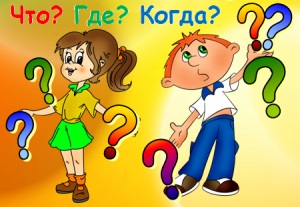 Подготовили и провели:инструктор по физической культуреМуратова Наталья ВладимировнавоспитательБарахоева Оксана Николаевна   г. ХабаровскЦели:Повышение компетентности родителей в вопросах гендерного воспитания детей.Создание условий для благоприятного протекания процесса социализации мальчиков и девочек дошкольного возраста.Предварительная работа:Консультация для родителей «Мальчишки и девчонки, а также их родители…»Консультация для родителей «Гендерное воспитание детей дошкольного возраста».Анкетирование родителей «Знаете ли вы своего ребенка»Вопросы для подготовки презентации о своем ребенке:- растет ли ваш ребенок счастливым и здоровым?- часто ли он смеется? Что его смешит?- что расстраивает вашего ребенка?- какие сказки любит ваш ребенок?- много ли вопросов задает ваш ребенок?- что он умеет делать очень хорошо?-в какие игры любит играть ваш ребенок (подвижные, спортивные, сюжетно-ролевые)?- как вы думаете, ваш ребенок любит вас? Что дает вам основания так думать?Оборудование: магнитофон, детские песенки, ручки, листы для записей, экран, презентации, выставка детской литературы для девочек и мальчиков, выставка игрушки.Ход собрания:Воспитатель: Наше сегодняшнее собрание хочется посвятить теме социализации мальчиков и девочек. Воспитание детей в современном мире приводит к разрушению вековых традиций. Сегодня считается в порядке вещей, когда роль женщины доминирует в семейных отношениях, а мужчинам отводится роль на втором плане. Женщины превращаются тем самым в «мужланов», а мужчины становятся «женственными». Вот и наши дети с раннего возраста перевоплощаются: девочки становятся мужественными, а мальчики женственными. Но сначала давайте просмотрим презентации, которые подготовили родители.Презентация семьи Муравкиных «У нас растет маленькая принцесса».Презентация семьи Бобчаник «Будущий мужчина».Воспитатель: Ребенку необходимо понимать половое различие и свою половую направленность. Ведь именно в дошкольном возрасте закладываются азы, которые способствуют дальнейшему формированию  мировоззрения. Родителям необходимо научить мальчиков быть решительными и храбрыми, как рыцари в свое время, быть воспитанными и подавать руку девочкам, и всегда им помогать, защищать их, выполнять всю мужскую работу. Девочкам же надо показать аспекты женского воспитания: быть нежной, заботливой, внимательной, ласковой, замечательной женой и прекрасной мамой.Осознание гендерной идентичности детьми дошкольного возраста не происходит само по себе. Благодаря воспитанию, которое ребенок получает в семье и детском саду у него формируется понятие принадлежности к тому или иному полу. Впервые представление о существовании двух полов, мужского и женского, появляется у детей в два года. Постепенно дети, начинают относить себя к одному из них.Сегодня мы с вами постараемся ответить на все интересующие нас вопросы, которые касаются воспитания мальчиков и девочек: Что? Где? И когда? Уважаемые родители, приглашаю Вас сыграть в игру «Что, Где, Когда»Правила игры: Участники делятся на 2 группы – команда пап и команда мам. Участникам команд предлагается выполнить 6 заданий на время. Бал присуждается команде, которая быстрее и правильнее выполнит задание.1 заданиеКаждая команда выбирает капитана и название команды. Название команды должно соответствовать детской тематике и желательно в соответствии с гендерными различиями команд.Жюри оценивает.2 конкурсВоспитатель: Есть высказывание: «Дети – цветы жизни». Команда мам должна выбрать цветок, который, по их мнению, ассоциируется с женственностью. А команда пап – с мужественностью. Доказать свою позицию.Да, рассуждая о цветах, понимаем все цветы по своему хороши. Так и дети – это и разные темпераменты, и разные характеры. Но еще мы понимаем: дети – это мальчики и девочки. При этом вся система дошкольного воспитания –ромашковое поле (женское царство. Во – первых, женщине самой природой определено находиться рядом с маленькими детьми, во – вторых, работа в детском саду требует неимоверного терпения, заботы, аккуратности и даже консерватизма (качества, которые вряд ли стоит искать среди мужских добродетелей). Однако все чаще одолевает и родителей, и педагогов, какая – то странная ностальгия по мужскому воспитанию. Где главное – научить ответственности и решительности, сдержанности и широте души, умению справляться с собственными страхами, быть сильным и справедливым. Всему этому могут научить и женщины, но просто у мужчин получается лучше. 3 конкурсПредставьте, что у вашего ребенка день рождения. Напишите, как вы устроите ребенку этот праздник. Как именно вам хотелось бы отпраздновать этот день. Участники записывают примерный план на листах. По окончании времени представитель команды зачитывает свои варианты.Воспитатель: Праздник для ребенка – это всегда эмоции. И порой от взрослых зависит, какие эмоции испытает ребенок во время праздника – радость или разочарование. И ребенку особенно радостно, если этот праздник ему дарят родители. Но, согласитесь, что праздник, устроенный папой запоминается надолго. Конечно, если в его проведение вложена душа. Это не означает, что папы должны тут же броситься развлекать детей. Но как мы видим, помощь пап так необходима мамам, поскольку некоторые вещи у пап все, же получаются лучше. 4 конкурсВоспитатель: Я предлагаю немного отдохнуть и поиграть. Предлагаю папам и мамам пойти за покупкой игрушки для своего ребенка. Но есть одно условие: папы выбирают игрушку для дочки, а мамы для сына – затем один представитель от команды должен аргументировать свой выбор, с точки зрения развития психики ребенка. Участники отправляются за «покупками». По окончании времени представитель команды обосновывает свой выбор.Воспитатель: Мы выяснили, что все дети развиваются по-разному. И уже к году различия в развитии психики мальчиков и девочек достигают такого высокого уровня, что проявляются в поведении, в такой сложной деятельности как игра. Игра сопровождает ребенка – дошкольника на всем пути роста и развития, в ней формируются зачатки учебной деятельности. Игрушки же – это предмет игры, и также имеют значение для психического развития. Вот почему к ее выбору необходимо подходить с ответственностью. Игрушка может вызвать у ребенка самые разные чувства: радость, печаль, страх, агрессию и др. Чем старше становится ребенок, тем очевиднее меняется вид игрушки и предъявляемые к ней требования. Папы и мамы понимают это и пытаются покупать игры соответственно возраста детей и тому, что они хотят развить в своем ребенке. Но чаще всего дети в эти игры играют сами, со старшими братьями или сестрами, родители считают исполненным свой долг, и, как правило, в играх участия не принимают. Хотя и у мам, и у пап большой багаж различных игр. 5 конкурсВспомните и запишите названия игр, в которые вы играли, будучи детьми. Участники записывают названия игр на листах. По окончании времени представитель команды зачитывает игры, листы вывешиваются на доске. Ведущий: Как приятно вновь почувствовать себя ребенком. Но в жизни детей случается, что им необходима помощь и забота взрослых. 6 конкурсПредлагаем папам вспомнить и пересказать нам сказку, которую вы бы рассказали дочке на ночь. А мамам сказку для сына. Участники игры выполняют задание. По окончании времени родители рассказывают сказку.Подведение итогов. Слово жюриВедущий: Как порой мы бываем, несправедливы друг к другу. Согласитесь: ведь порой и матери, и отцы справляются с любой, на наш взгляд нетипичной работой. Особенно если это касается интересов ребенка. Тут любой родитель готов пожертвовать многим ради счастливых, сияющих глаз своего малыша. Поэтому, может не стоит мамам всегда и во всем быть впереди. Ведь наш сегодняшний разговор показал, что обе стороны родителей не отталкивают одна другую, а наоборот, хотят добиться в воспитании одного – воспитать ребенка личностью. Просто каждый видит решение этого вопроса по-своему. Так давайте советоваться, прислушиваться друг к другу. Список литературыМ.А. Панфилова "Психологические основы воспитания девочек и мальчиков в детском саду и семье", М:. ПРОМИЗДАТ, 2007Агавелян М.Г., Данилова Е.Ю., Чечулина О.Г.  Взаимодействие педагогов ДОУ с родителями.- М.: ТЦ Сфера, 2009Берн Ш.  Гендерная психология.- М. 2000Боковикова А.М., Старовойтова В.В. Гендерные особенности. – СПб: Университетская книга, 2001гГендерное развитие детей дошкольного возраста. Методическое пособие. – авт.сост. Нохрина В.Н. Екатеринбург, 2003г.Социально-психологическая служба при Управлении образования Администрации. Г. Ковров 2013г, брошюра.